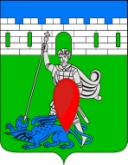 администрация пригородного сельского поселения крымского района ПОСТАНОВЛЕНИЕот  12.02.2015                                                                                                                         № 20 хутор НовоукраинскийПорядок формирования, ведения и утверждения ведомственных перечней муниципальных услуг и работ, оказываемых (выполняемых) муниципальными учреждениями  Пригородного сельского поселения Крымского районаРуководствуясь статьёй 69.2. Бюджетного кодекса Российской Федерации,  общими требованиями к формированию, ведению и утверждению ведомственных перечней муниципальных (муниципальных) услуг и работ, оказываемых и выполняемых государственными учреждениями субъектов Российской Федерации (муниципальными учреждениями), утвержденными постановлением Правительства Российской Федерации от 26 февраля 2014 года №151, для регламентирования порядка формирования, ведения и утверждения ведомственных перечней муниципальных услуг и работ в целях составления муниципальных заданий на оказание муниципальных услуг и выполнение работ,  муниципальными учреждениями   Пригородного   сельского   поселения   Крымского   района, п о с т а н о в л я ю:1. Утвердить Порядок формирования, ведения и утверждения ведомственных перечней муниципальных услуг и работ, оказываемых (выполняемых) муниципальными учреждениями  Пригородного сельского поселения Крымского района (приложение).2. Настоящее постановление применяются при формировании муниципальных заданий  на оказание муниципальных услуг и выполнение работ на 2016 год и на плановый период 2017  и  2018 годов). 3. Контроль за выполнением настоящего постановления оставляю за собой.4. Постановление вступает в силу со дня его подписания.Глава Пригородного сельского поселения Крымского района                                                             В.В.Лазарев                            Порядок формирования, ведения и утверждения ведомственных перечней муниципальных услуг и работ, оказываемых (выполняемых) муниципальными учреждениями  Пригородного сельского поселения Крымского района1. Настоящий Порядок устанавливает требования к формированию, ведению и утверждению ведомственных перечней муниципальных услуг и работ в целях составления муниципальных заданий на оказание муниципальных услуг и выполнение работ, оказываемых (выполняемых) муниципальными учреждениями Пригородного сельского поселения Крымского района (далее по тексту - ведомственные перечни муниципальных услуг и работ).2. Ведомственные перечни муниципальных услуг и работ формируются администрацией Пригородного сельского поселения Крымского района, осуществляющей функции и полномочия учредителя муниципальных учреждений  Пригородного сельского поселения Крымского района и в ведении которой находятся муниципальные учреждения.3. Ведомственные перечни муниципальных услуг и работ, сформированные в соответствии с настоящим Порядком, утверждаются распорядительными актами органов, осуществляющих полномочия учредителя. 4. В ведомственные перечни муниципальных услуг и работ включается в отношении каждой муниципальной услуги или работы следующая информация:а) наименование муниципальной услуги или работы с указанием кодов Общероссийского классификатора видов экономической деятельности, которым соответствует муниципальная услуга или работа;б) наименование администрации сельского поселения, осуществляющей функции и полномочия учредителя муниципальных бюджетных и (или) казенных учреждений  Пригородного сельского поселения Крымского района, (далее - орган, осуществляющий полномочия учредителя);в) код органа, осуществляющего полномочия учредителя в соответствии с реестром участников бюджетного процесса, а также отдельных юридических лиц, не являющихся участниками бюджетного процесса, формирование и ведение которого осуществляется в порядке, устанавливаемом Министерством финансов Российской Федерации;г) наименования муниципальных учреждений и их коды в соответствии с реестром участников бюджетного процесса (в случае принятия органом, осуществляющим полномочия учредителя, решения об указании наименований учреждений);д) содержание муниципальной услуги или работы;е) условия (формы) оказания муниципальной услуги или выполнения работы;ж) вид деятельности муниципального учреждения;з) категории потребителей муниципальной услуги или работы;и) наименования показателей, характеризующих качество и (или) объем муниципальной услуги (выполняемой работы);к) указание на бесплатность или платность муниципальной услуги или работы;л) реквизиты нормативных правовых актов, являющихся основанием для включения муниципальной услуги или работы в ведомственный перечень муниципальных услуг и работ или внесения изменений в ведомственный перечень муниципальных услуг и работ, а также электронные копии таких нормативных правовых актов.5. Информация, сформированная по каждой муниципальной услуге или работе в соответствии с пунктом 4 настоящего Порядка, образует реестровую запись.Каждой реестровой записи присваивается уникальный номер.6. Порядок формирования информации и документов для включения в реестровую запись, формирования (изменения) реестровой записи и структура уникального номера должны соответствовать правилам, устанавливаемым Министерством финансов Российской Федерации.7. Реестровые записи подписываются усиленной квалифицированной электронной подписью лица, уполномоченного в установленном порядке действовать от имени органа, осуществляющего полномочия учредителя.8. Ведомственные перечни муниципальных работ и услуг формируются и ведутся администрацией Пригородного сельского поселения Крымского района, в ведении которой находятся муниципальные учреждения, осуществляющей функции и полномочия учредителя муниципальных бюджетных и (или) казенных учреждений  Пригородного сельского поселения Крымского района, в информационной системе, доступ к которой осуществляется через единый портал бюджетной системы Российской Федерации (www.budget.gov.ru) в информационно-телекоммуникационной сети «Интернет».Ведомственные перечни муниципальных работ и услуг, сформированные в соответствии с настоящим Порядком, также размещаются на официальном сайте в информационно-телекоммуникационной сети «Интернет» по размещению информации о государственных и муниципальных учреждениях (www.bus.gov.ru) в порядке, установленном Министерством финансов Российской Федерации и на официальных сайтах в информационно-телекоммуникационной сети «Интернет» органов, осуществляющих полномочия учредителя.Главный специалист администрации Пригородного сельского поселения Крымского района                                                                           О.А.СлепченкоПриложение к постановлению администрации Пригородного сельского поселения Крымского раинаот 12.02.2015 № 20